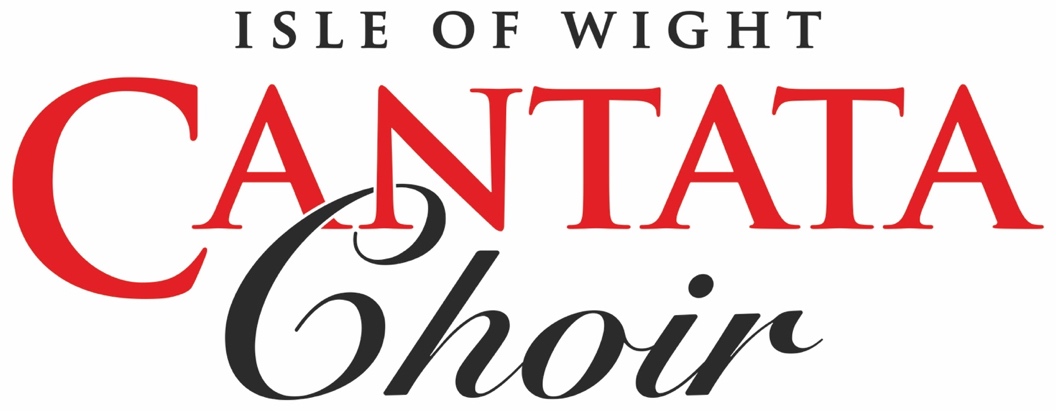 2022 Bursary Application FormPlease ensure that all sections of this form are completed, including signatures.Scan or photograph the completed form.Email it to chairman@iowcantatachoir.co.uk  by Monday 19th September 2022You will receive an acknowledgement of receipt.         June 2022Applicant Criteria:Able to demonstrate talent, enthusiasm and commitment to improving skills in chosen music subject: voice or instrument.Supported by a written reference from a relevant third party; e.g.: teacher, coach.Aged between 11 and 19 years.Lives on the Isle of Wight.This form must be completed by a parent/guardian if Applicant is aged under 18 years.Applicant Criteria:Able to demonstrate talent, enthusiasm and commitment to improving skills in chosen music subject: voice or instrument.Supported by a written reference from a relevant third party; e.g.: teacher, coach.Aged between 11 and 19 years.Lives on the Isle of Wight.This form must be completed by a parent/guardian if Applicant is aged under 18 years.First Name:Last Name:Date of Birth:Age:Address:Postcode:Address:Postcode:Telephone:Email:Name of Current School / College / Music Centre:Name of Current School / College / Music Centre:Chosen Music Subject (please specify which Voice Part or Instrument):Chosen Music Subject (please specify which Voice Part or Instrument):Number of Years’ Experience:Number of Years’ Experience:Grade, Level or Qualifications Achieved:Grade, Level or Qualifications Achieved:Relevant Musical Studies and Activities:Relevant Musical Studies and Activities:Personal Statement / Reason for Application, How Applicant Would Benefit, How Bursary Would Be Spent:Personal Statement / Reason for Application, How Applicant Would Benefit, How Bursary Would Be Spent:Other Monetary Grants or Awards Received within the past 12 months:Other Monetary Grants or Awards Received within the past 12 months:Privacy Policy (How We Treat Your Data):Personal information provided on this application form will be held securely by Isle of Wight Cantata Choir, upon receipt.Personal information will be retained for a period that is no longer than is necessary for the purposes of the current Bursary process.Upon completion of the current Bursary process, a minimal amount of personal data may be retained for reference purposes if future repeat applications are received within the allowable age range criteria.We may request a photo, quote and/or testimony from Successful Awardees for the specific purpose of promoting the scheme to future potential applicants, for use on our website and promotional material.When information is no longer needed for the above purposes, it will be securely and permanently destroyed.For further information about our Privacy Policy, please refer to: www.iowcantatachoir.co.uk/privacy-policyApplicants may withdraw their application, in writing, at any time.Privacy Policy (How We Treat Your Data):Personal information provided on this application form will be held securely by Isle of Wight Cantata Choir, upon receipt.Personal information will be retained for a period that is no longer than is necessary for the purposes of the current Bursary process.Upon completion of the current Bursary process, a minimal amount of personal data may be retained for reference purposes if future repeat applications are received within the allowable age range criteria.We may request a photo, quote and/or testimony from Successful Awardees for the specific purpose of promoting the scheme to future potential applicants, for use on our website and promotional material.When information is no longer needed for the above purposes, it will be securely and permanently destroyed.For further information about our Privacy Policy, please refer to: www.iowcantatachoir.co.uk/privacy-policyApplicants may withdraw their application, in writing, at any time.Signature of Applicant as confirmation that all information within the application is true and accurate to the best of your knowledge, and that you understand and accept the Privacy Policy:Signature of Applicant as confirmation that all information within the application is true and accurate to the best of your knowledge, and that you understand and accept the Privacy Policy:The section below is to be completed by the Parent/Guardian of the Applicant; if aged under 18 years.The section below is to be completed by the Parent/Guardian of the Applicant; if aged under 18 years.First Name:Last Name:Address if Different to Applicant:Postcode:Address if Different to Applicant:Postcode:Telephone:Email:Signature of Parent/Guardian of Applicant as confirmation that all information within the application is true and accurate to the best of your knowledge, and that you understand and accept the Privacy Policy:Signature of Parent/Guardian of Applicant as confirmation that all information within the application is true and accurate to the best of your knowledge, and that you understand and accept the Privacy Policy:The section below is to be completed by a relevant Supporter of the Applicant; e.g.: Teacher, Coach.The section below is to be completed by a relevant Supporter of the Applicant; e.g.: Teacher, Coach.First Name:Last Name:Relevant Professional Title / Qualification as Supporter of this Application:Relevant Professional Title / Qualification as Supporter of this Application:Address:Postcode:Address:Postcode:Telephone:Email:Name of Applicant:Name of Applicant:Relevance to Applicant:Relevance to Applicant:Recommendations in Support of this Application:Recommendations in Support of this Application:Signature of Supporter of Applicant as confirmation that all information within the application is true and accurate to the best of your knowledge, and that you understand and accept the Privacy Policy:Signature of Supporter of Applicant as confirmation that all information within the application is true and accurate to the best of your knowledge, and that you understand and accept the Privacy Policy: